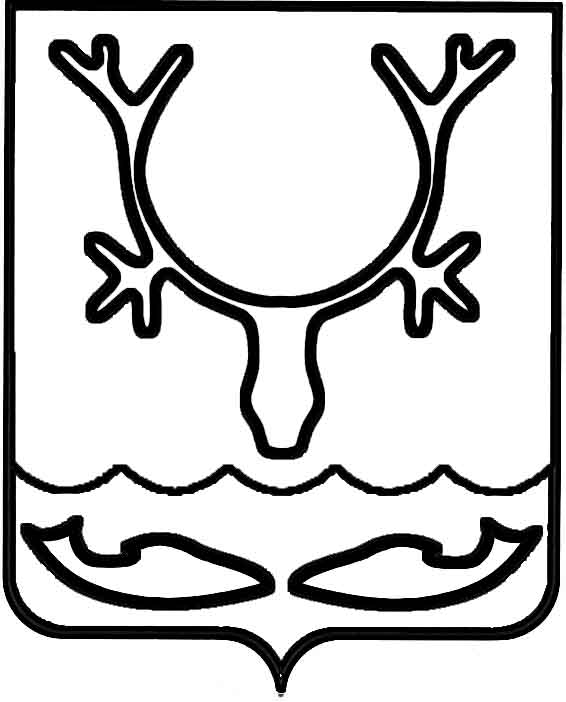 Администрация МО "Городской округ "Город Нарьян-Мар"ПОСТАНОВЛЕНИЕот “____” __________________ № ____________		г. Нарьян-МарВ соответствии со статьей 86 Бюджетного кодекса Российской Федерации, пунктом 3 части 1 статьи 16 Федерального закона от 06.10.2003 № 131-ФЗ "Об общих принципах организации местного самоуправления", в целях реализации муниципальной программы муниципального образования "Городской округ "Город Нарьян-Мар" "Совершенствование и развитие муниципального управления 
в муниципальном образовании "Городской округ "Город Нарьян-Мар", утвержденной постановлением Администрации МО "Городской округ "Город Нарьян-Мар" 
от 31.08.2018 № 585, Администрация МО "Городской округ "Город Нарьян-Мар"П О С Т А Н О В Л Я Е Т:Установить расходное обязательство муниципального образования "Городской округ "Город Нарьян-Мар" по уплате членских взносов за участие 
в общественных организациях, объединяющих муниципальные образования общероссийского и международного уровней.Финансовое обеспечение расходного обязательства, возникающего 
на основании настоящего постановления, осуществляется за счет средств бюджета муниципального образования "Городской округ "Город Нарьян-Мар".Настоящее постановление вступает в силу со дня его подписания 
и распространяется на правоотношения, возникшие с 1 января 2019 года.1403.2019287Об установлении расходного обязательства МО "Городской округ "Город Нарьян-Мар" по уплате членских взносовИ.о. главы МО "Городской округ "Город Нарьян-Мар" А.Н.Бережной